Checklist for AAPOR Transparency InitiativeSurvey: ECU Center for Survey Research Election Poll, 8/12-8/13, 2020Telephone Script for North Carolina Poll (IVR)Q1. Do you currently live in the state of North Carolina?Press 1 for YesPress 2 for No (end call)Press 9 to repeat the questionQ2. Are you currently registered to vote?Press 1 for YesPress 2 for No (end call)Press 3 for Not sure (end call)Press 9 to repeat the questionQ3. How likely are you to vote in the presidential election this fall?Press 1 for Extremely likelyPress 2 for Very likely   Press 3 for Somewhat likely   Press 4 for Not at all likelyPress 9 to repeat the questionQ4. Four years ago, did you vote in the 2016 presidential election?Press 1 for Yes Press 2 for No (skip to Q6)Press 3 for Cannot remember (skip to Q7) Press 9 to repeat the questionQ5. Four years ago, which candidate did you vote for in the 2016 presidential election?Press 1 for Donald Trump (skip to Q7)Press 2 for Hillary Clinton (skip to Q7)Press 3 for Gary Johnson (skip to Q7)Press 4 for Some other candidate (skip to Q7)Press 9 to repeat the questionQ6. Why did you not vote in the 2016 presidential election?Press 1 if you were not old enough to votePress 2 if you were old enough to vote, but never registered to votePress 3 if you did not vote for some other reasonPress 4 if you prefer not to answerPress 9 to repeat the questionQ7. Do you approve or disapprove of President Donald Trump’s overall job performance?Press 1 for ApprovePress 2 for DisapprovePress 3 for Not surePress 9 to repeat the questionQ8. Do you approve or disapprove of Governor Roy Cooper’s overall job performance?Press 1 for ApprovePress 2 for DisapprovePress 3 for Not surePress 9 to repeat the questionQ9. If the election for President of the United States were to be held today, would you vote for Donald Trump, Joe Biden, or some other candidate?Press 1 for Donald TrumpPress 2 for Joe BidenPress 3 for Some other candidatePress 4 if you are undecidedPress 5 if you would choose not to votePress 9 to repeat the questionQ10. How excited are you about voting in the presidential election?Press 1 for Extremely excitedPress 2 for Very excitedPress 3 for Somewhat excited  Press 4 for Not at all excitedPress 9 to repeat the questionQ11. Does Joe Biden’s selection of Kamala Harris as his running mate make you more likely to vote for Joe Biden for President, less likely to vote for Joe Biden, or does it not make a difference to you either way?Press 1 for More likely to vote for Joe BidenPress 2 for Less likely to vote for Joe BidenPress 3 for It does not make a difference either wayPress 4 for Never heard of Kamala Harris (skip to Q14)  Press 9 to repeat the questionQ12. Thinking about the 2020 Democratic nominee for Vice President, do you have a favorable or unfavorable impression of Kamala Harris?Press 1 for FavorablePress 2 for UnfavorablePress 3 for Not surePress 9 to repeat the questionQ13. Do you think Kamala Harris is qualified to serve as President if it becomes necessary?Press 1 for Yes, Kamala Harris is qualified to serve as PresidentPress 2 for No, Kamala Harris is not qualified to serve as PresidentPress 3 for Not surePress 9 to repeat the questionQ14. If the election for Governor of North Carolina were to be held today, would you vote for Democrat Roy Cooper, Republican Dan Forest, or some other candidate?Press 1 for Roy CooperPress 2 for Dan ForestPress 3 for Some other candidatePress 4 if you are undecidedPress 5 if you would choose not to votePress 9 to repeat the questionQ15. If the election for U.S. Senator of North Carolina were to be held today, would you vote for Republican Thom Tillis, Democrat Cal Cunningham, or some other candidate?Press 1 for Thom TillisPress 2 for Cal CunninghamPress 3 for Some other candidatePress 4 if you are undecidedPress 5 if you would choose not to votePress 9 to repeat the questionQ16. Do you approve or disapprove of President Donald Trump’s handling of the federal government’s response to the coronavirus outbreak in the United States?Press 1 for ApprovePress 2 for DisapprovePress 3 for Not surePress 9 to repeat the questionQ17. Do you approve or disapprove of Governor Roy Cooper’s handling of the state government’s response to the coronavirus outbreak in North Carolina?Press 1 for ApprovePress 2 for DisapprovePress 3 for Not surePress 9 to repeat the questionQ18. Thinking about the U.S. economy as a whole, would you say that the nation’s economy has gotten better, stayed about the same, or gotten worse since Donald Trump was elected president?Press 1 for BetterPress 2 for Stayed about the samePress 3 for WorsePress 9 to repeat the questionQ19. In politics today, do you consider yourself a Republican, Democrat, independent, or something else? Press 1 for Republican (skip to Q21)Press 2 for Democrat (skip to Q21)Press 3 for IndependentPress 4 for Something elsePress 9 to repeat the questionQ20. Do you think of yourself as closer to the Republican Party or closer to the Democratic Party?Press 1 for the Republican PartyPress 2 for the Democratic PartyPress 3 for NeitherPress 9 to repeat the questionQ21. Which of the following best describes where you live now?Press 1 for Urban area or cityPress 2 for Suburban areaPress 3 for Rural areaPress 9 to repeat the questionQ22. For statistical purposes only, which category best describes you?Press 1 for Hispanic or Latino of any racePress 2 for White or CaucasianPress 3 for Black or African AmericanPress 4 for Asian or Asian AmericanPress 5 for Some other race or ethnicity, or multiple racesPress 9 to repeat the questionQ23. What is your age range?Press 1 for 18 to 29 years oldPress 2 for 30 to 39 years oldPress 3 for 40 to 49 years oldPress 4 for 50 to 64 years oldPress 5 for 65 years or olderPress 9 to repeat the questionQ24. What is the highest level of school you have completed or the highest degree you have received?Press 1 for High school graduate, GED certificate, or did not finish high schoolPress 2 for Some college or a 2-year associate degreePress 3 for 4-year college or university degreePress 4 for Postgraduate degreePress 9 to repeat the questionQ25. How would you describe your political views today?Press 1 for LiberalPress 2 for ModeratePress 3 for ConservativePress 9 to repeat the questionQ26. Are you male or female, or do you prefer another description?Press 1 for MalePress 2 for FemalePress 3 for Prefer another descriptionPress 9 to repeat the questionQ27. What is your current annual household income?Press 1 for Less than $50,000Press 2 for $50,000 to $100,000Press 3 for More than $100,000Press 4 for Prefer not to answerPress 9 to repeat the questionNC Election Poll (online)Start of Block: Consent BlockQ0 The Center for Survey Research at East Carolina University (ECU) is conducting a short survey on the 2020 election in North Carolina. Please make your opinion heard by answering just a few short questions that will take less than 5 minutes of your time. Your responses to all questions are completely confidential. 
 
 You must be 18 years of age or older to complete this survey. Your participation in the poll is voluntary. You may stop at any time. If you have questions, please call Dr. Peter Francia or Dr. Jonathan Morris at the Center for Survey Research. The number is 252-737-5390. Or, call the ECU Office of Research Integrity and Compliance (ORIC) at 252-744-2914 for any questions about your rights as a participant.
 
 If you are willing to take this survey, please click the YES button below. Otherwise, please select the NO button. To register your response, please click the purple arrow at the bottom of the page.Yes  (1) No  (2) Skip To: End of Survey If The Center for Survey Research at East Carolina University (ECU) is conducting a short survey on... = NoEnd of Block: Consent BlockStart of Block: Screening blockQ1 Do you currently live in the state of North Carolina?Yes  (1) No  (2) Skip To: End of Survey If Do you currently live in the state of North Carolina? = NoQ2 Are you currently registered to vote?Yes  (1) No  (2) Not sure  (3) Skip To: End of Survey If Are you currently registered to vote? = NoSkip To: End of Survey If Are you currently registered to vote? = Not sureEnd of Block: Screening blockStart of Block: Question blockQ3 How likely are you to vote in the presidential election this fall?Extremely likely  (1) Very likely  (2) Somewhat likely  (3) Not at all likely  (4) Q4 Four years ago, did you vote in the 2016 presidential election?Yes  (1) No  (2) Cannot remember  (3) Skip To: Q6 If Four years ago, did you vote in the 2016 presidential election? = NoSkip To: Q7 If Four years ago, did you vote in the 2016 presidential election? = Cannot rememberQ5 Four years ago, which candidate did you vote for in the 2016 presidential election?Donald Trump  (1) Hillary Clinton  (2) Gary Johnson  (3) Some other candidate  (4) Skip To: Q7 If Four years ago, which candidate did you vote for in the 2016 presidential election? = Donald TrumpSkip To: Q7 If Four years ago, which candidate did you vote for in the 2016 presidential election? = Hillary ClintonSkip To: Q7 If Four years ago, which candidate did you vote for in the 2016 presidential election? = Gary JohnsonSkip To: Q7 If Four years ago, which candidate did you vote for in the 2016 presidential election? = Some other candidateQ6 Why did you not vote in the 2016 presidential election?You were not old enough to vote.  (1) You were old enough to vote, but never registered to vote.  (2) You did not vote for some other reason.  (3) Prefer not to answer  (4) Q7 Do you approve or disapprove of President Donald Trump’s overall job performance?Approve  (1) Disapprove  (2) Not sure  (3) Q8 Do you approve or disapprove of Governor Roy Cooper’s overall job performance?Approve  (1) Disapprove  (2) Not sure  (3) Q9 If the election for President of the United States were to be held today, would you vote for Donald Trump, Joe Biden, or some other candidate?Donald Trump  (1) Joe Biden  (2) Some other candidate  (3) Undecided  (4) Q10 How excited are you about voting in the presidential election?Extremely excited  (1) Very excited  (2) Somewhat excited  (3) Not at all excited  (4) Q11 Does Joe Biden’s selection of Kamala Harris as his running mate make you more likely to vote for Joe Biden for President, less likely to vote for Joe Biden, or does it not make a difference to you either way?More likely to vote for Joe Biden  (1) Less likely to vote for Joe Biden  (2) It does not make a difference either way  (3) Never heard of Kamala Harris  (4) Skip To: Q14 If Does Joe Biden’s selection of Kamala Harris as his running mate make you more likely to vote for... = Never heard of Kamala HarrisQ12 Thinking about the 2020 Democratic nominee for Vice President, do you have a favorable or unfavorable impression of Kamala Harris?Favorable  (1) Unfavorable  (2) Not sure  (3) Q13 Do you think Kamala Harris is qualified to serve as President if it becomes necessary?Yes, Kamala Harris is qualified to serve as President  (1) No, Kamala Harris is not qualified to serve as President  (2) Not sure  (3) Q14 If the election for Governor of North Carolina were to be held today, would you vote for Democrat Roy Cooper, Republican Dan Forest, or some other candidate? Roy Cooper  (1) Dan Forest  (2) Some other candidate  (3) Undecided  (4) You would choose not to vote  (5) Q15 If the election for U.S. Senator of North Carolina were to be held today, would you vote for Republican Thom Tillis, Democrat Cal Cunningham, or some other candidate?Thom Tillis  (1) Cal Cunningham  (2) Some other candidate  (3) Undecided  (4) You would choose not to vote  (6) QCH This next question is a check to ensure that you are reading the questions and response categories carefully. Please answer "16" below to the question: What is 10+6?15  (1) 16  (2) 17  (3) 18  (4) 21  (5) Skip To: End of Survey If This next question is a check to ensure that you are reading the questions and response categorie... = 15Skip To: End of Survey If This next question is a check to ensure that you are reading the questions and response categorie... = 17Skip To: End of Survey If This next question is a check to ensure that you are reading the questions and response categorie... = 18Skip To: End of Survey If This next question is a check to ensure that you are reading the questions and response categorie... = 21Q16 Do you approve or disapprove of President Donald Trump's handling of the federal government's response to the coronavirus outbreak in the United States?Approve  (1) Disapprove  (2) Not sure  (3) Q17 Do you approve or disapprove of Governor Roy Cooper's handling of the state government's response to the coronavirus outbreak in North Carolina?Approve  (1) Disapprove  (2) Not sure  (3) Q18 Thinking about the U.S. economy as a whole, would you say that the nation’s economy has gotten better, stayed about the same, or gotten worse since Donald Trump was elected president?Better  (1) Stayed about the same  (2) Worse  (3) Q19 In politics today, do you consider yourself a Republican, Democrat, independent, or something else?Republican  (1) Democrat  (2) Independent  (3) Something else  (4) Skip To: Q21 If In politics today, do you consider yourself a Republican, Democrat, independent, or something else? = RepublicanSkip To: Q21 If In politics today, do you consider yourself a Republican, Democrat, independent, or something else? = DemocratQ20 Do you think of yourself as closer to the Republican Party or closer to the Democratic Party?Closer to the Republican Party  (1) Closer to the Democratic Party  (2) Neither  (3) Q21 Which of the following best describes where you live now?Urban area or city  (1) Suburban area  (2) Rural area  (3) Q22 For statistical purposes only, which category best describes you?Hispanic or Latino of any race  (1) White or Caucasian  (2) Black or African American  (3) Asian or Asian American  (4) Some other race or ethnicity, or multiple races  (5) Q23 What is your age range?18 to 29 years old  (1) 30 to 39 years old  (2) 40 to 49 years old  (3) 50 to 64 years old  (4) 65 years or older  (5) Q24 What is the highest level of school you have completed or the highest degree you have received? High school graduate, GED certificate, or did not finish high school  (1) Some college or a 2-year associate degree  (2) 4-year college or university degree  (3) Postgraduate degree  (4) Q25 How would you describe your political views today?Liberal  (1) Moderate  (2) Conservative  (3) Q26 Are you male or female, or do you prefer another description?Male  (1) Female  (2) Prefer another description (please self-describe here):  (3) ________________________________________________Q27 What is your current annual household income?Less than $50,000  (1) $50,000 to $100,000  (2) More than $100,000  (3) Prefer not to answer  (4) End of Block: Question blockTI Disclosure ElementsAnswersWho sponsored the TI Research and who conducted it. If different from the sponsor, the original sources of funding will also be disclosed.The ECU Center for Survey Research The exact wording and presentation of questions and response options whose results are reported. This includes preceding interviewer or respondent instructions and any preceding questions that might reasonably be expected to influence responses to the reported results.The full questionnaire is below.A definition of the population under study and its geographic location.Registered voters in North CarolinaDates of data collection.August 12-13A description of the sampling frame(s) and its coverage of the target population, including mention of any segment of the target population that is not covered by the design. This many include, for example, exclusion of Alaska and Hawaii in U.S. surveys; exclusion of specific provinces or rural areas in international surveys; and exclusion of non-panel members in panel surveys. If possible the estimated size of non-covered segments will be provided. If a size estimate cannot be provided, this will be explained. If no frame or list was utilized, this will be indicated.Aristotle voter file of over 1.7 million registered voters with landlines, and a random sample of 50,000 was drawn (n=879).  Voters with cell phones were not included.  The online sample of 376 registered voters was provided by Lucid.The name of the sample supplier, if the sampling frame and/or the sample itself was provided by a third party.Aristotle, LLC (phone)Lucid, LLC (online survey)The methods used to recruit the panel or participants, if the sample was drawn from a pre-recruited panel or pool of respondents.Lucid uses opt-in panels recruit participantsA description of the sample design, giving a clear indication of the method by which the respondents were selected, recruited, intercepted or otherwise contacted or encountered, along with any eligibility requirements and/or oversampling. If quotas were used, the variables defining the quotas will be reported. If a within-household selection procedure was used, this will be described. The description of the sampling frame and sample design will include sufficient detail to determine whether the respondents were selected using probability or non-probability methods.See #5 Method(s) and mode(s) used to administer the survey (e.g., CATI, CAPI, ACASI, IVR, mail survey, web survey) and the language(s) offered.IVR and online Sample sizes (by sampling frame if more than on was used) and a discussion of the precision of the findings. For probability samples, the estimates of sampling error will be reported, and the discussion will state whether or not the reported margins of sampling error or statistical analyses have been adjusted for the design effect due to weighting, clustering, or other factors. Disclosure requirements for non-probability samples are different because the precision of estimates from such samples is a model-based measure (rather than the average deviation from the population value over all possible samples). Reports of non- probability samples will only provide measures of precision if they are accompanied by a detailed description of how the underlying model was specified, its assumptions validated and the measure(s) calculated. To avoid confusion, it is best to avoid using the term “margin of error” or “margin of sampling error” in conjunction with non-probability samples.The sample consisted of registered voters, n=1255, with a Credibility Interval (CI) like a poll’s margin of error (MOE) of +/- 3.3 percentage points. Screening questions asked the following: (1) Do you currently live in the state of North Carolina? (2) Are you currently registered to vote? Those who answered “no” to either question were eliminated from the sample. A description of how the weights were calculated, including the variables used and the sources of weighting parameters, if weighted estimates are reported.The data were weighted by age, race, gender, education, region, mode, and 2016 election modeling.If the results reported are based on multiple samples or multiple modes, the preceding items will be disclosed for each. Reviewer: Type NA if not applicable.N/AContact for obtaining more information about the study.morrisj@ecu.edufranciap@ecu.edu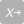 Page BreakPage BreakPage BreakPage BreakPage BreakPage BreakPage BreakPage BreakPage Break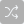 Page BreakPage BreakPage BreakPage BreakPage BreakPage BreakPage BreakPage BreakPage BreakPage BreakPage BreakPage BreakPage BreakPage BreakPage BreakPage BreakPage BreakPage Break